Принято на сессииСовета депутатов 21.12.2023г.РЕШЕНИЕрп  Усть-Абаканот 22 декабря 2023 г.                                                                                           № 84 Об участии в осуществлении отдельных государственных полномочий в сфере оказания бесплатной юридической помощиВ соответствии с частью 4.1 статьи 20 Федерального закона от 06.10.2003 № 131-ФЗ «Об общих принципах организации местного самоуправления в Российской Федерации», статьей 14 Федерального закона от 21.11.2011 № 324-ФЗ «О бесплатной юридической помощи в Российской Федерации», частью 2 статьи 5.1, статьей 23 Устава муниципального образования Усть-Абаканский район, Совет депутатов Усть-Абаканского района Республики ХакасияР Е Ш И Л:1. Установить, что администрация Усть-Абаканского района участвует в осуществлении отдельных государственных полномочий, предусмотренных Федеральным законом от 21.11.2011 № 324-ФЗ «О бесплатной юридической помощи в Российской Федерации» (далее по тексту – Закон), не переданных в соответствии со статьей 19 Федерального закона от 06.10.2003 № 131-ФЗ «Об общих принципах организации местного самоуправления в Российской Федерации»:1) по оказанию содействия развитию негосударственной системы бесплатной юридической помощи и обеспечению её поддержки;2) по принятию муниципальных правовых актов, устанавливающих дополнительные гарантии права граждан на получение бесплатной юридической помощи в Усть-Абаканском районе;3) по оказанию гражданам бесплатной юридической помощи, предусмотренной пунктами 1 и 2 части 1 статьи 6 Закона;4) по осуществлению правового информирования и правового просвещения населения в соответствии с частью 1 статьи 28 Закона.2. Установить, что к полномочиям администрации Усть-Абаканского района в области обеспечения граждан бесплатной юридической помощью относится:1) принятие муниципальных правовых актов в области обеспечения граждан бесплатной юридической помощью, в том числе, устанавливающих дополнительные гарантии права граждан на получение бесплатной юридической помощи в Усть-Абаканском районе, определяющих категории граждан, имеющих право на получение такой помощи;2) определение подведомственного муниципального учреждения, реализующего полномочия по оказанию гражданам бесплатной юридической помощи.3. Реализация полномочий, указанных в пунктах 1 и 2 настоящего решения, осуществляется в пределах бюджетных ассигнований, предусмотренных в бюджете Усть-Абаканского района.4. Настоящее решение подлежит опубликованию в газете «Усть-Абаканские известия официальные» и вступает в силу после его официального опубликования.Председатель Совета депутатов		         	  		         ГлаваУсть-Абаканского района                                   		         Усть-Абаканского района___________ Е.Н. Баравлева					         ___________ Е.В. Егорова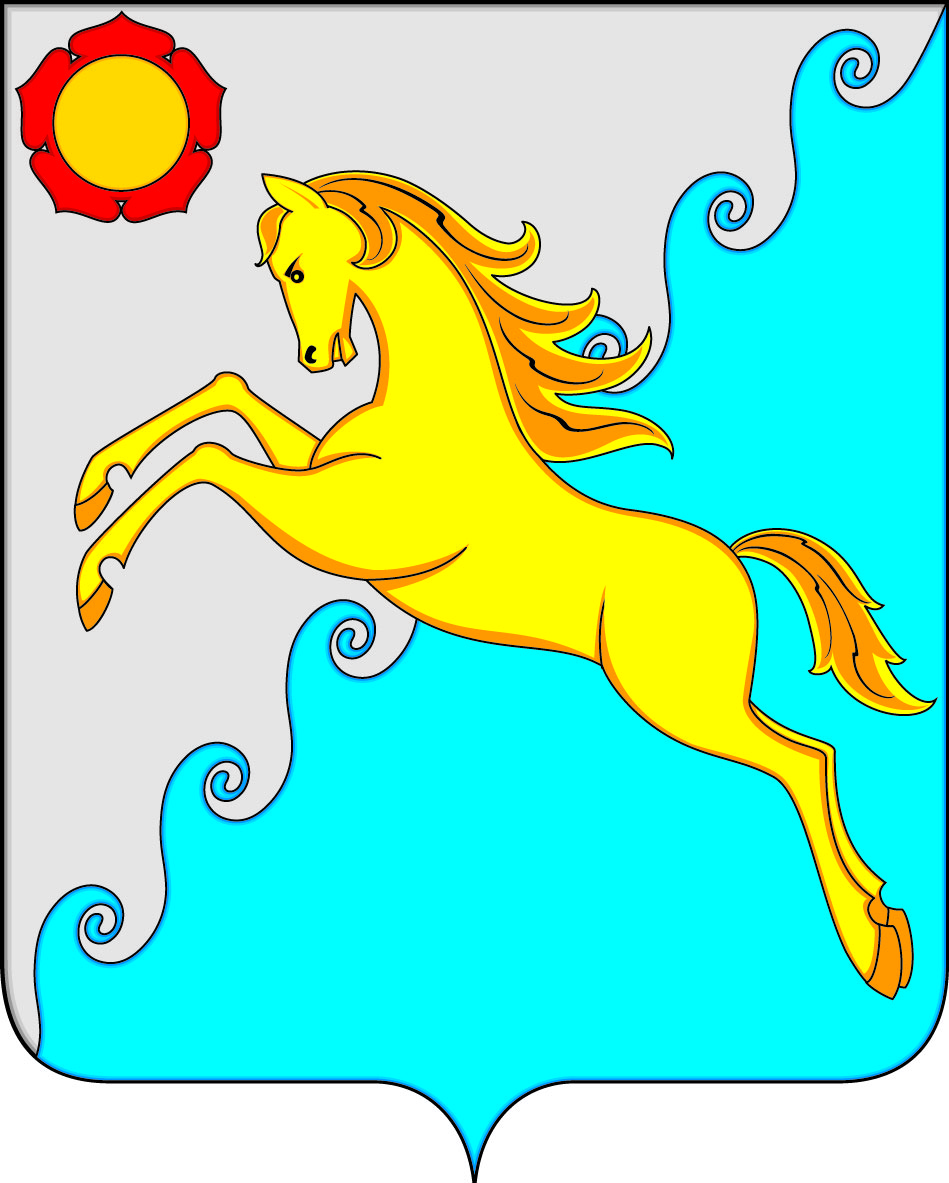 СОВЕТ ДЕПУТАТОВУСТЬ-АБАКАНСКОГО РАЙОНА РЕСПУБЛИКИ ХАКАСИЯ